Министерство образования и науки РФМуниципальное общеобразовательное учреждение«Средняя общеобразовательная   школа с.Терновка Балашовского района, Саратовской области»Открытый урок "Счастливый случай" по теме "Гидросфера" 7 классПодготовила  учитель географии Морозова Светлана НиколаевнаТерновка 2016-2017 уч. годОбъявление 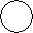 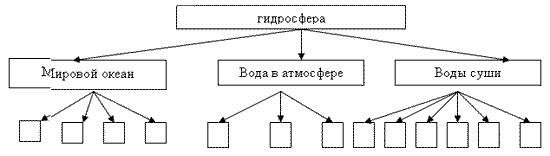 (71Самый сухой материк (Австралия)Австралия, Африка, Северная Америка, Мадагаскар, Япония, полуостров Индостанвулкан Килиманджаровулкан  ФудзиямаВидеоролик для релаксации Шум моря753-4 2а